CACTAS Release Notes – May 11th 2023PI View AccessPrincipal Investigator (PI) have view access to their own records.  When a PI is added to the Principal Investigator field, that individual will automatically be given read-only access in CACTAS.  Their access will be restricted to only those records where they are listed as the PI. 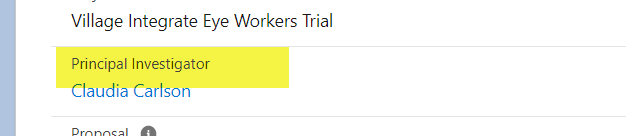 Additional Ways to View/Download FilesThere are three ways to View/Download FieldsAgreement PageClick on the Downward arrow button on the far right under the External Uploaded Files section  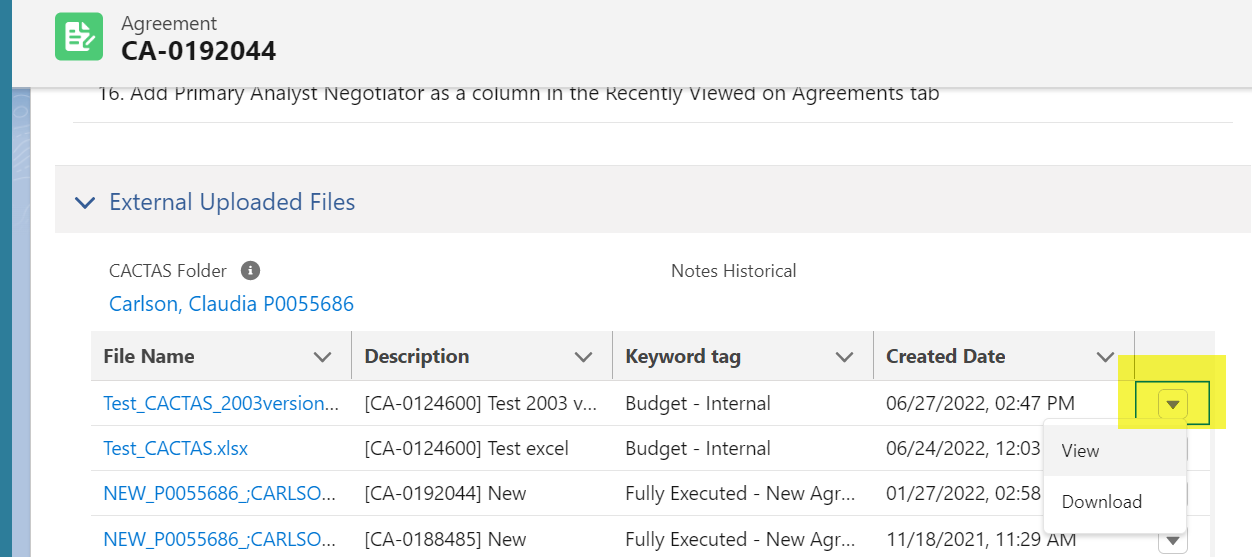 File PageTo access the file page, click on the file name on the Agreement page under the External Uploaded Files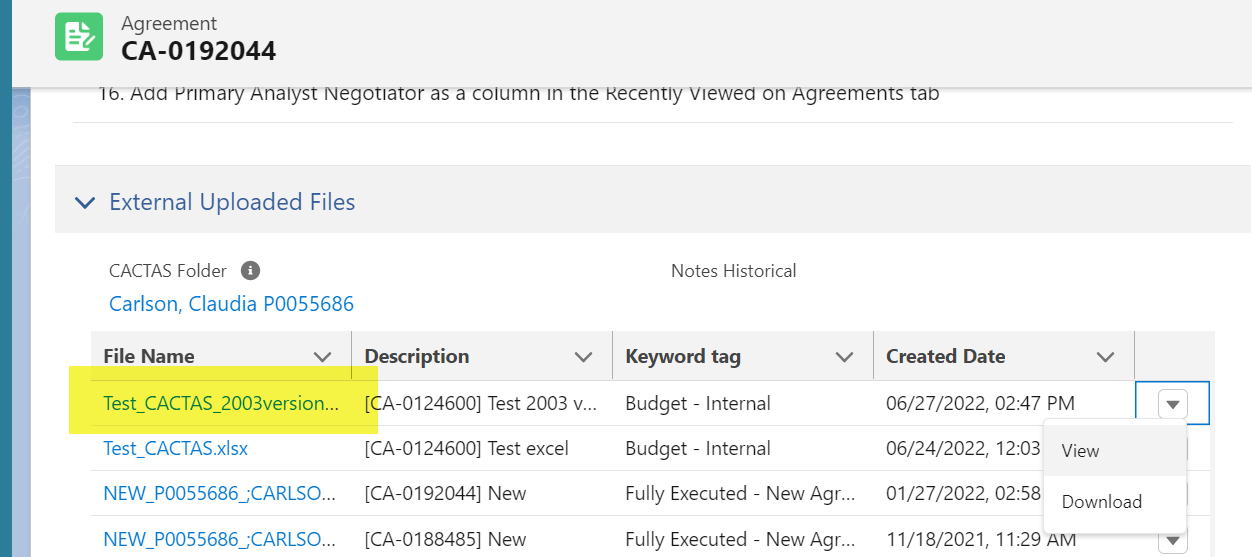 On the file page, click on “Download Latest”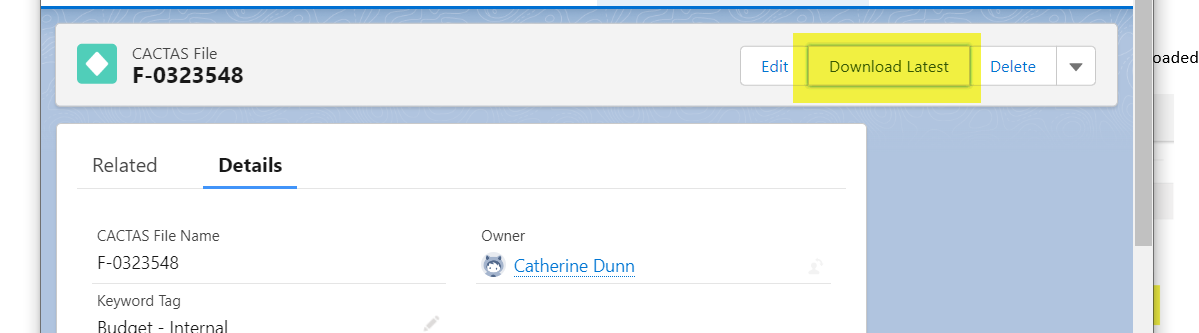 Folder PageTo access the folder page, either:Click on the folder name on the Agreement page under the External Uploaded Files 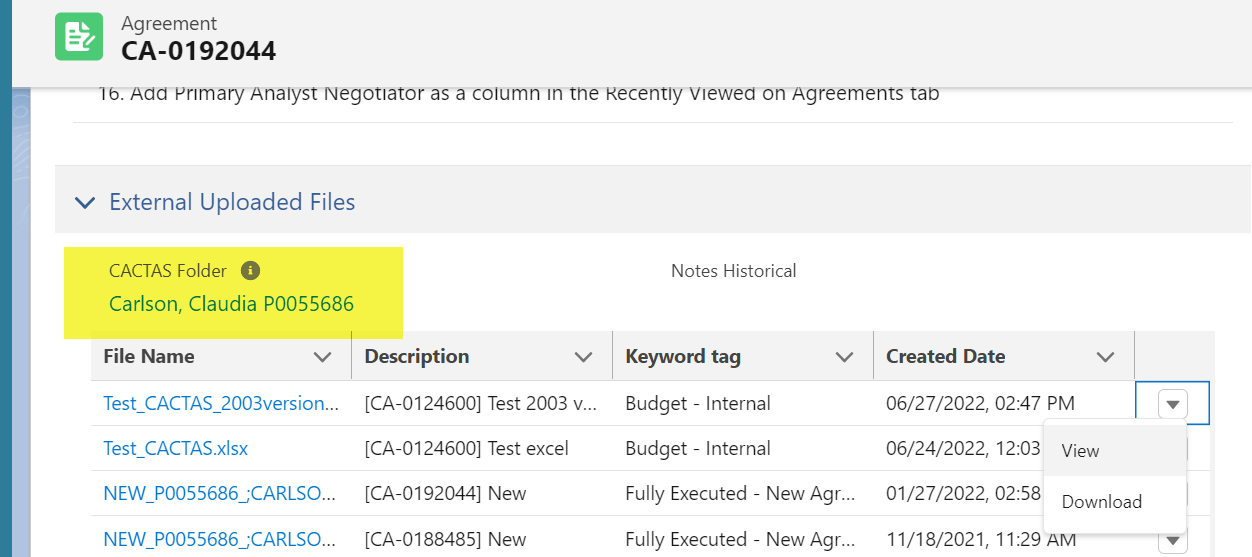 Click on folder name from a search result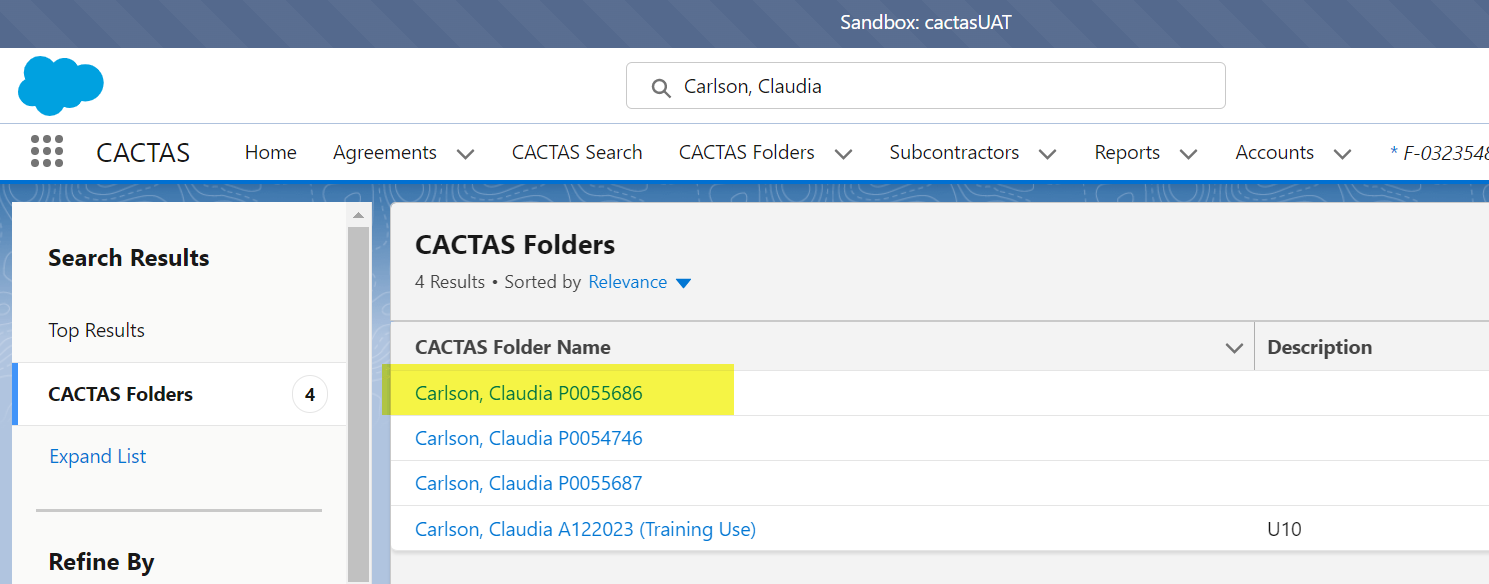 On the Folder page, click on the Downward arrow button on the far right under the External Uploaded Files section  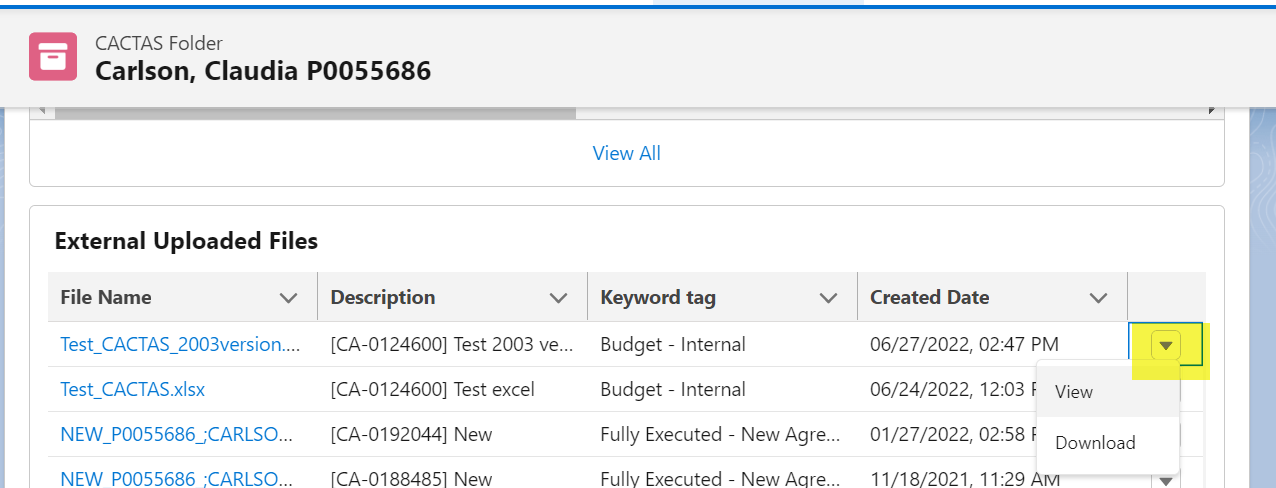 Updates to the Folder PageNew details have been added to the Agreement list view on the Folder PageColumns added: Action Type, Status, Subcontract Status and Created Date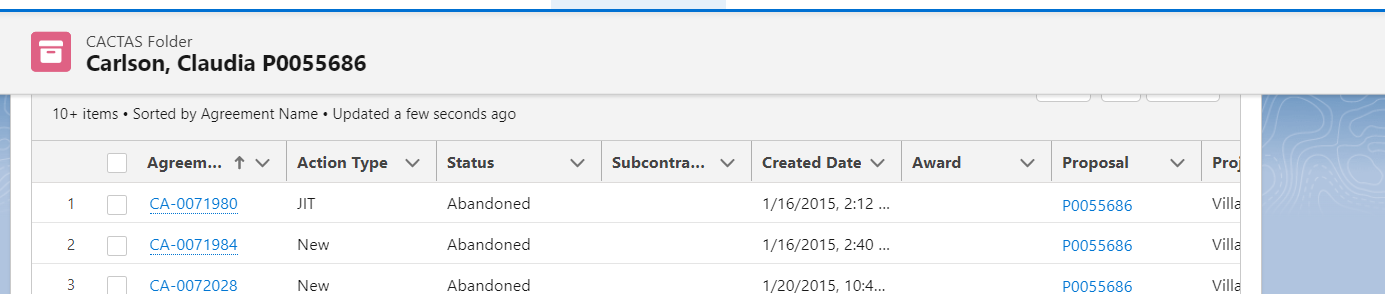 New Task List on Home PageA default view of pending task displays on the home page.  Click on More for full task list and more details.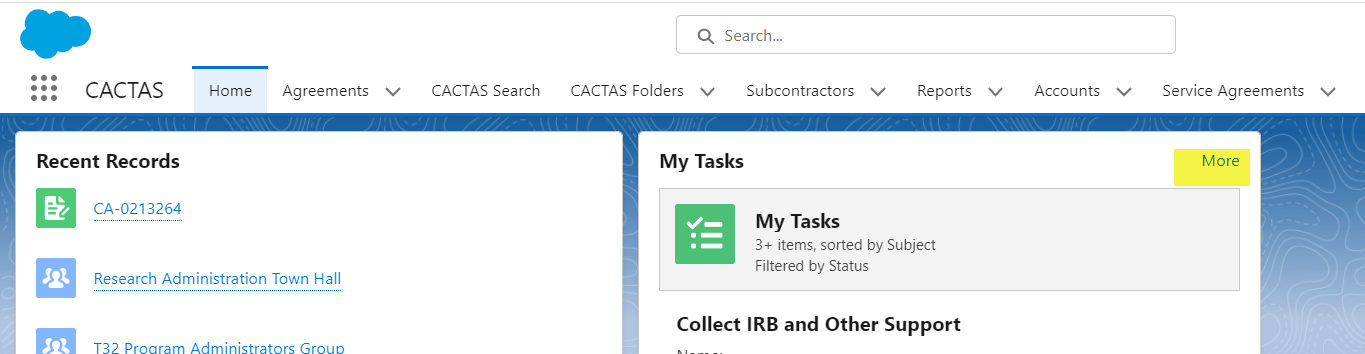 Email Displayed when Searching ContactsWhen searching for a contact, email address will show under the name to allow for distinguishing between individuals with identical names.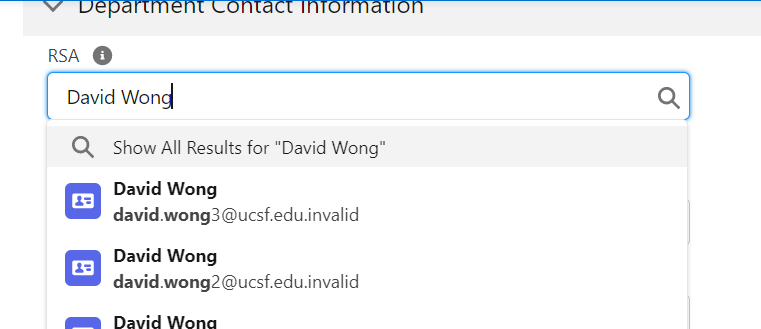 Sponsor (Accounts) Page UpdatesThe CACTAS Feed (Chatter Tab) will appear as default in the right corner of the Sponsor (Accounts) Page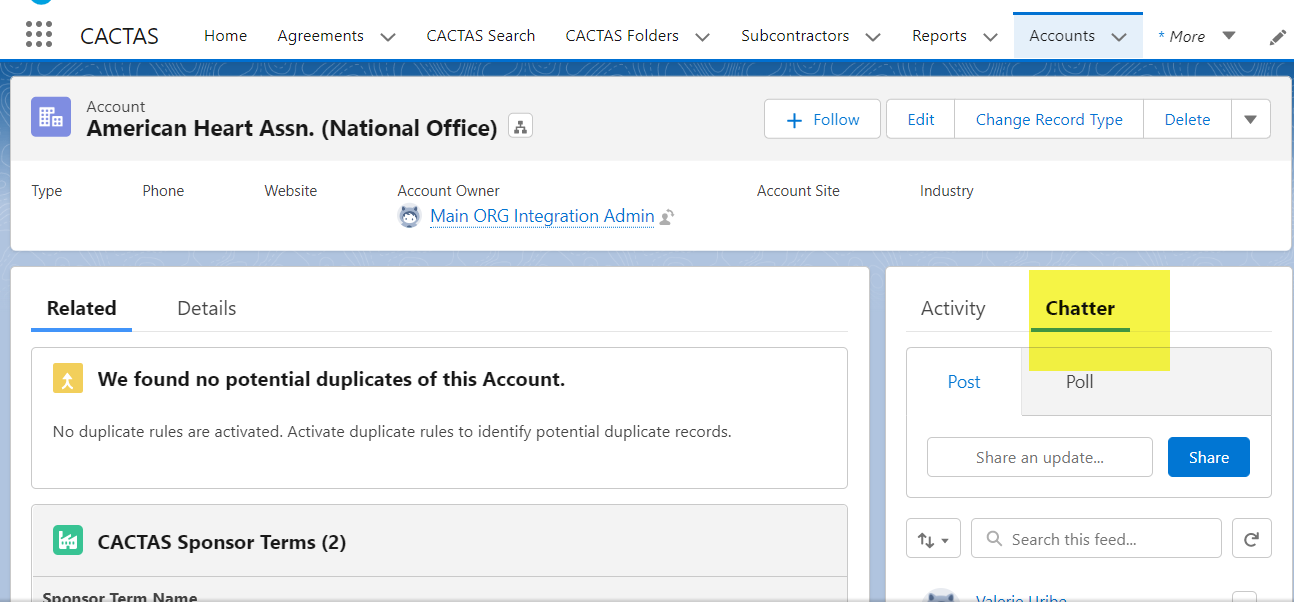 Hover Text UpdatesSponsor Code Appear when hover of Sponsor in agreement 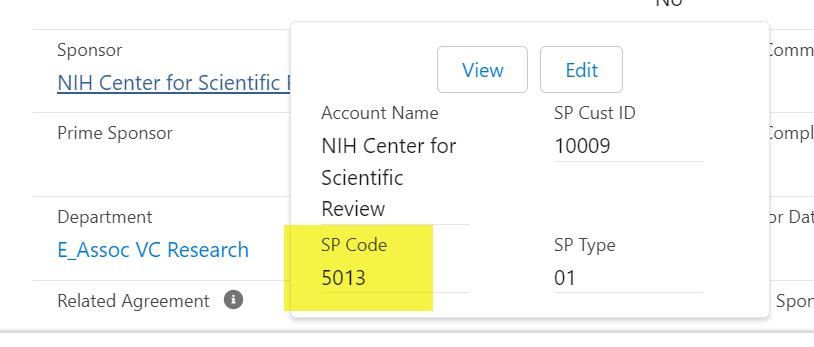 Employee ID for all People/Contact fields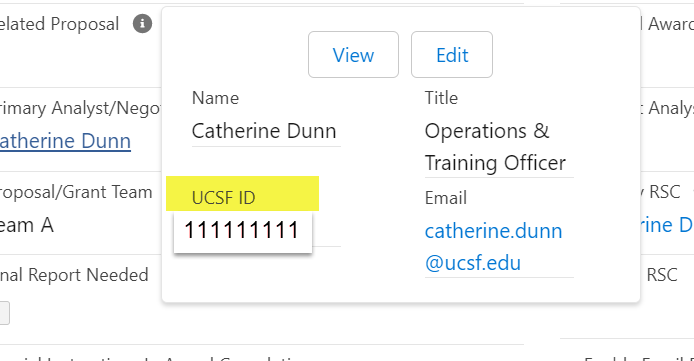 Add Title in the Search Display ResultsProject Title has been added as a column in the display results when using the CACTAS Search tab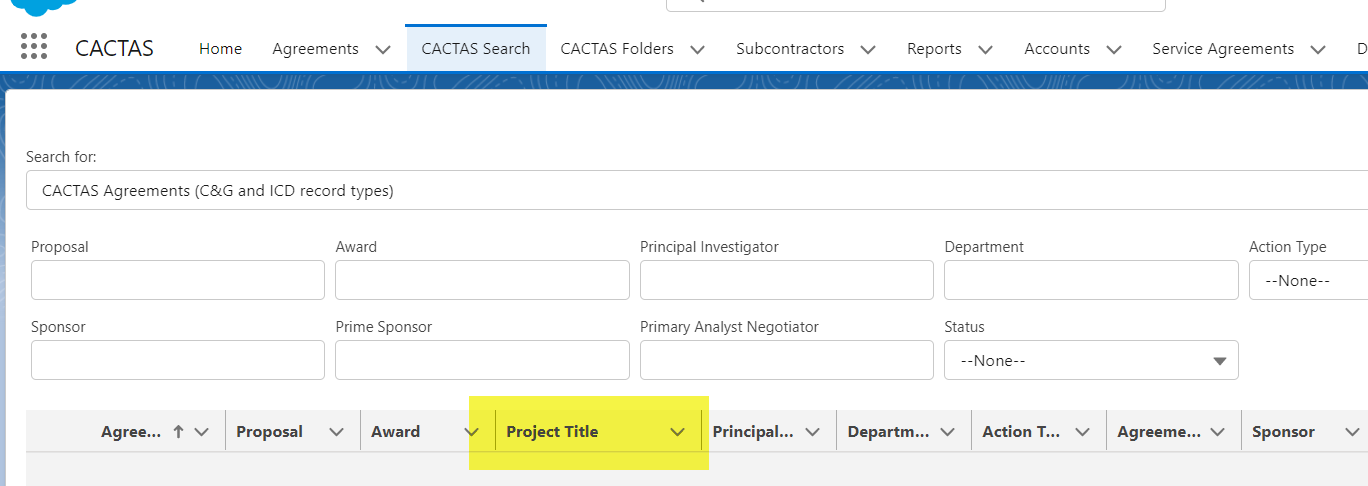 Expanded Notes Field on Agreement PageExpand Space for notes fields – can be expanded down but not out – Is this even possible?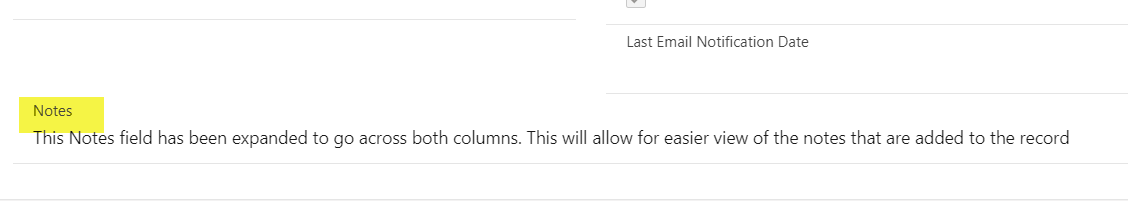 Intake Form ChangesRenamed the Budget form names to Budget-Internal and Budget-Sponsor and removed Proposed Project Budget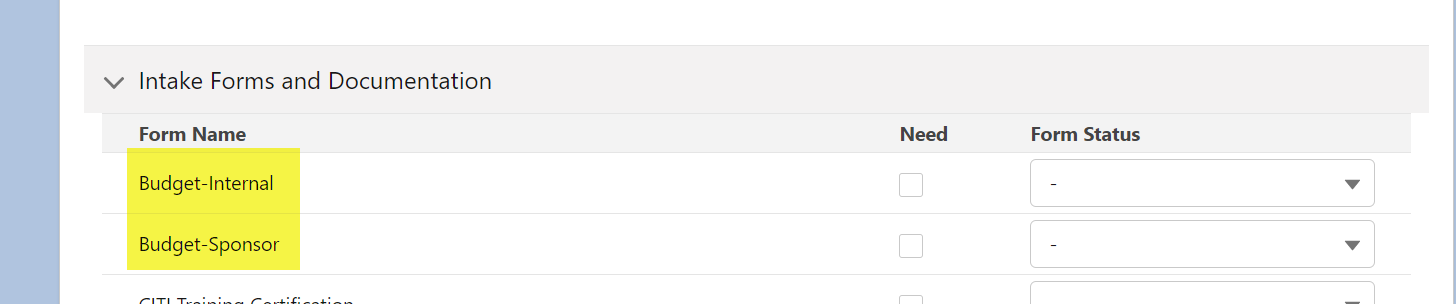 Updates to Subaward Agreement Record Information Section:Update “Department Contact” to “Financial Contact”Text box “Additional UCSF Contacts” under Department Contact  Text box “Additional Sub Contacts” under Sub Contact Email 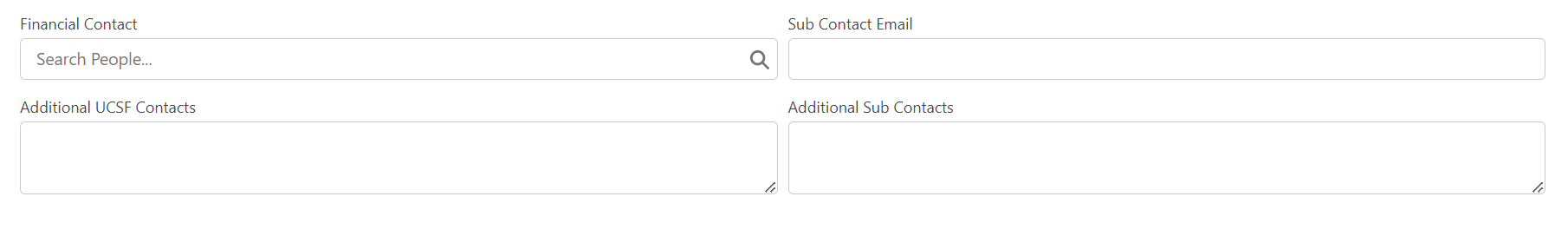 Updates to Subcontractor PageSubcontractor Profile Section“Additional Sites” text box under “Sub Website” 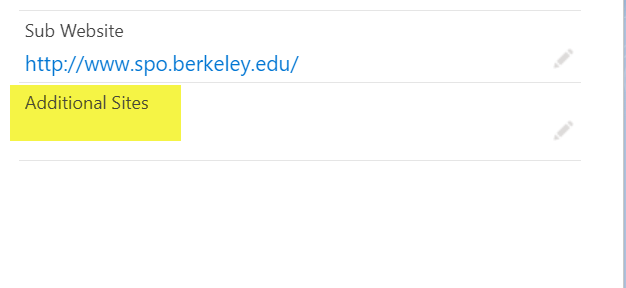 “Common Name” text box under “Legal Name” 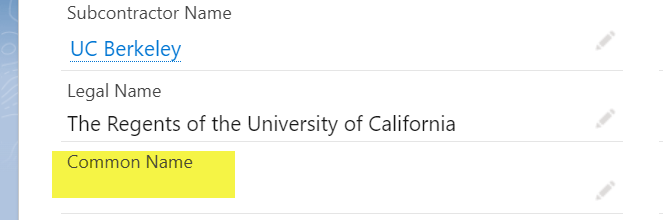 